ReadingChoose a book you want to read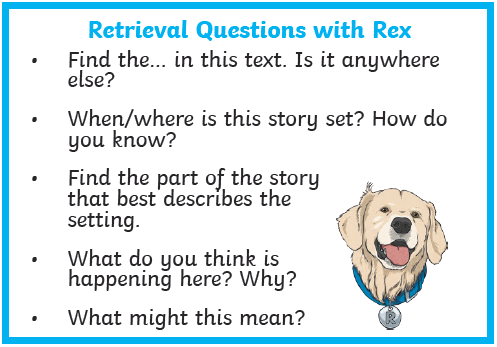 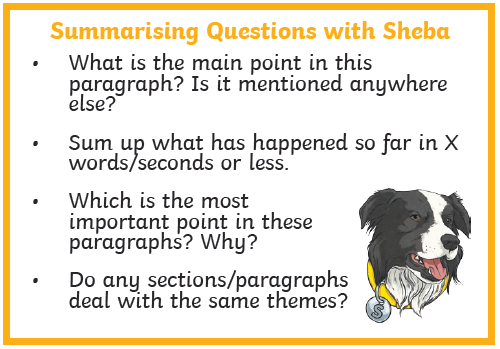 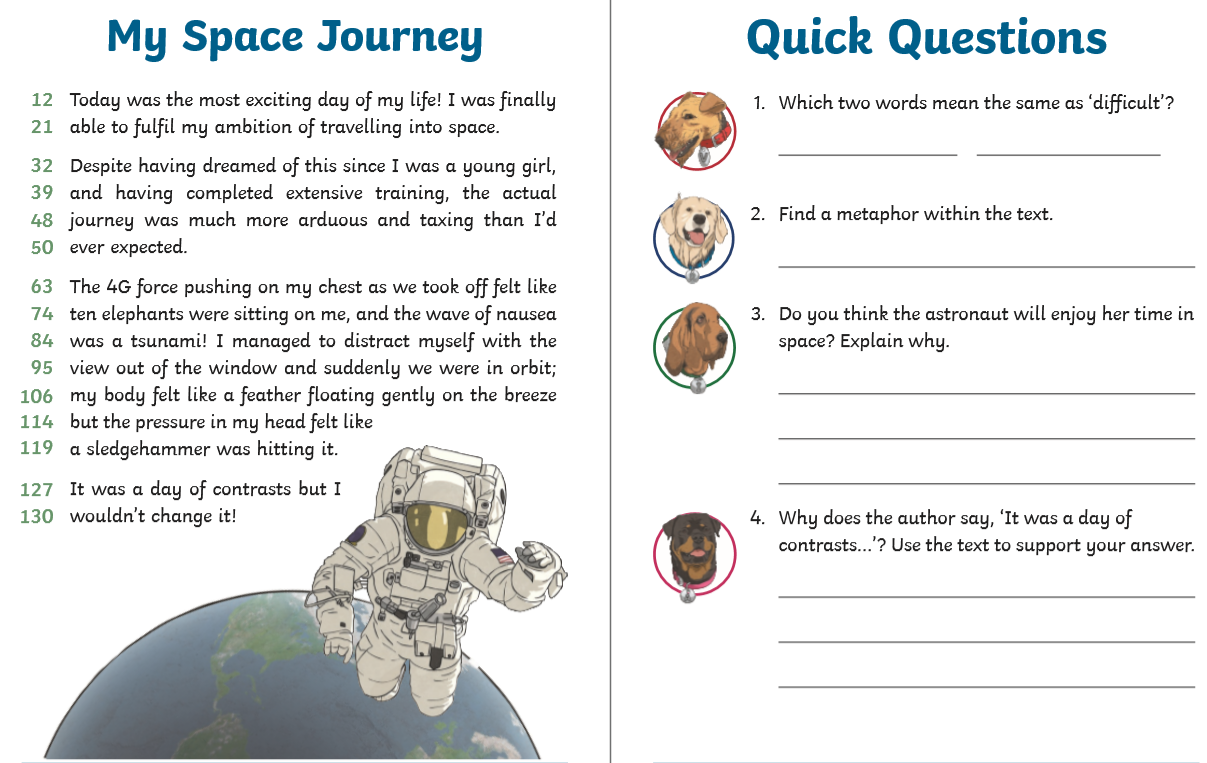 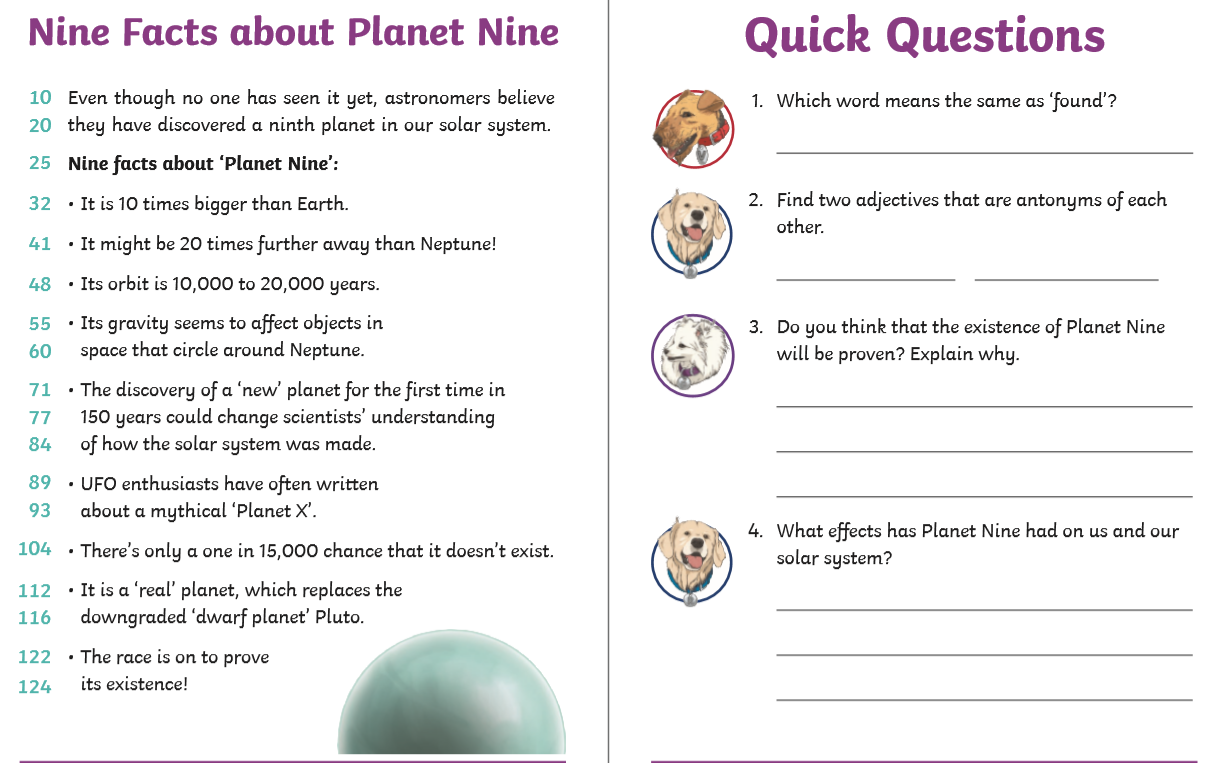 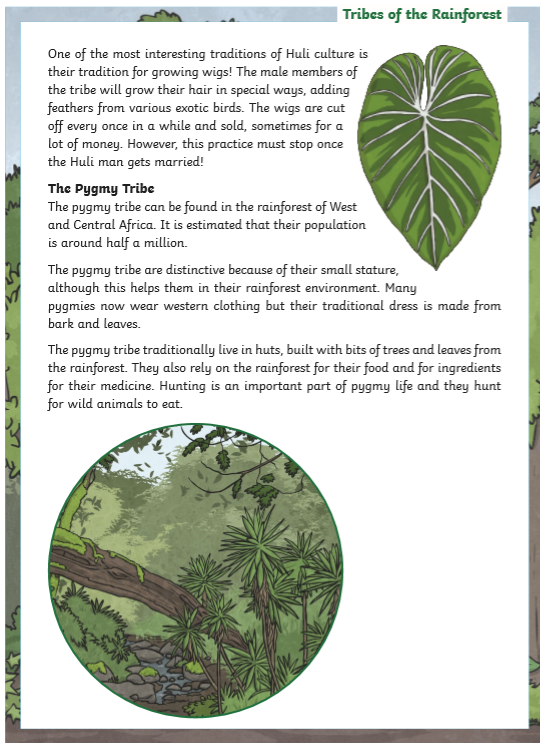 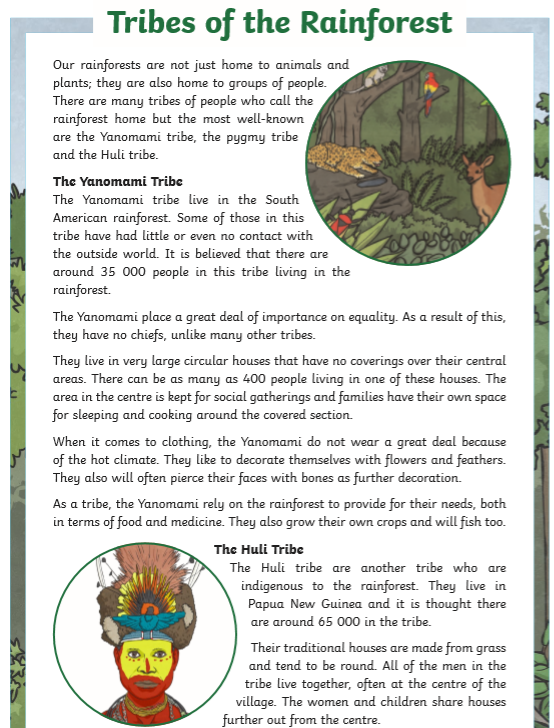 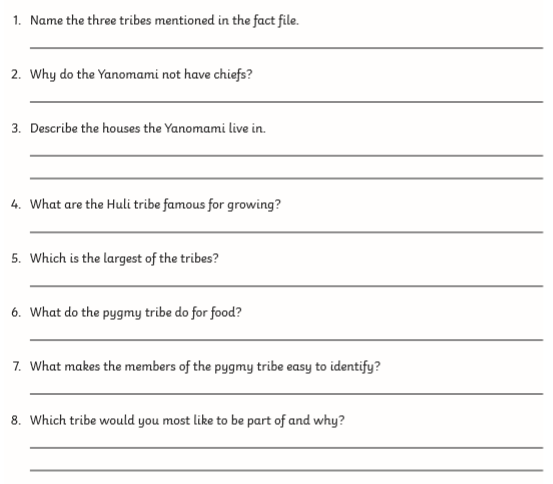 Day 1Listen to your child read and ask the questions from the Retrieval Questions with Rex mat.
Ask your child to say some of the answers and possibly write some of them down too. Day 2Listen to your child read and ask 5 questions from the Summarising Questions with Sheba mat.Day 360 second read Day 460 second red Day 5Reading comprehension activity 